      К А Р А Р 					                           ПОСТАНОВЛЕНИЕ 16 февраль 2022 й.	                      № 19                         16 февраля 2022 г.О предоставлении разрешения на отклонение от предельных параметров разрешенного строительстваВ соответствии со ст. ст. 39,40 «Градостроительного кодекса Российской Федерации» от 29.12.2004 N 190-ФЗ, руководствуясь Правилами землепользования и застройки сельского поселения Языковский сельсовет, утвержденный решением Совета сельского поселения Языковский сельсовет от 22 апреля 2021 г. №6-65, Устава сельского поселения Языковский сельсовет муниципального района Благоварский район  Республики Башкортостан, рассмотрев предоставленные документы, учитывая рекомендации Комиссии по подготовке правил землепользования и застройки сельского поселения Языковский сельсовет, п о с т а н о в л я ю:1. Предоставить Мухаметьяновой Г.И. разрешение на отклонение от предельных параметров разрешенного строительства объекта капитального строительства на земельном участке по адресу: ул. Октябрьская, с. Языково, Благоварский район, Республика Башкортостан; кадастровый номер: 02:14:140112:373; категория земель: земли населенных пунктов; разрешенное использование: для введения личного подсобного хозяйства, с отклонением от предельного параметра разрешенного строительства в части уменьшения минимального отступа от красной линии, от боковых границ и максимального коэффициента застройки. 2.   Настоящее постановление вступает в силу с момента подписания.3.  Разместить настоящее постановление на официальном сайте сельского поселения Языковский сельсовет муниципального района Благоварский район Республики Башкортостан  (http://yazikovo.ru.)Глава сельского поселения Языковский сельсовет                                            Р. Р. Еникеев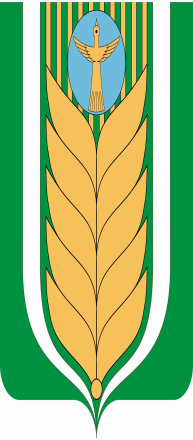 БАШҠОРТОСТАН РЕСПУБЛИКАhЫАДМИНИСТРАЦИЯ  БЛАГОВАР  РАЙОНЫСЕЛЬСКОГО ПОСЕЛЕНИЯ МУНИЦИПАЛЬ РАЙОНЫНЫҢ ЯЗЫКОВСКИЙ СЕЛЬСОВЕТЯЗЫКОВ АУЫЛ СОВЕТЫ МУНИЦИПАЛЬНОГО РАЙОНААУЫЛ БИЛӘМӘhЕБЛАГОВАРСКИЙ РАЙОНХАКИМИӘТЕРЕСПУБЛИКА БАШКОРТОСТАН